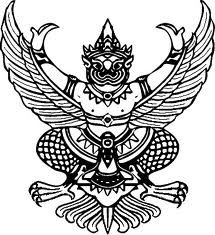 ที่ มท ๐๘๐๔.๕/ว                                                                       กรมส่งเสริมการปกครองท้องถิ่น               ถนนนครราชสีมา เขตดุสิต               กทม. ๑๐๓๐๐เมษายน  256๒เรื่อง   กฎหมายจัดตั้งองค์กรปกครองส่วนท้องถิ่น รวม ๕ ฉบับ เรียน  ผู้ว่าราชการจังหวัด ทุกจังหวัดสิ่งที่ส่งมาด้วย	๑. พระราชบัญญัติสภาตำบลและองค์การบริหารส่วนตำบล (ฉบับที่ ๗) พ.ศ. ๒๕๖๒ 		๒. พระราชบัญญัติเทศบาล (ฉบับที่ ๑๔) พ.ศ. ๒๕๖๒		๓. พระราชบัญญัติองค์การบริหารส่วนจังหวัด (ฉบับที่ ๕) พ.ศ. ๒๕๖๒		๔. พระราชบัญญัติระเบียบบริหารราชการกรุงเทพมหานคร (ฉบับที่ ๖) พ.ศ. ๒๕๖๒		๕. พระราชบัญญัติระเบียบบริหารราชการเมืองพัทยา (ฉบับที่ ๓) พ.ศ. ๒๕๖๒		๖. สรุปสาระสำคัญของกฎหมายจัดตั้งองค์กรปกครองส่วนท้องถิ่น รวม ๕ ฉบับ	โดยที่นายกรัฐมนตรีได้ทูลเกล้าทูลกระหม่อมถวายร่างกฎหมายจัดตั้งองค์กรปกครองส่วนท้องถิ่น รวม ๕ ฉบับ เพื่อพระมหากษัตริย์ทรงลงพระปรมาภิไธย ตามรัฐธรรมนูญแห่งราชอาณาจักรไทย พุทธศักราช ๒๕๖๐ มาตรา ๑๔๕ บัดนี้ ทรงพระกรุณาโปรดเกล้าโปรดกระหม่อมให้ตรากฎหมายจัดตั้งองค์กรปกครองส่วนท้องถิ่น และได้ประกาศในราชกิจจานุเบกษา เมื่อวันที่ ๑๖ เมษายน ๒๕๖๒ โดยมีผลใช้บังคับตั้งแต่วันถัดจากวันประกาศในราชกิจจานุเบกษาเป็นต้นไป	กรมส่งเสริมการปกครองท้องถิ่นพิจารณาแล้วเห็นว่า เพื่อให้การดำเนินการของจังหวัด
และองค์กรปกครองส่วนท้องถิ่นเป็นไปตามเจตนารมณ์แห่งกฎหมาย และเป็นไปในทิศทางเดียวกัน
จึงขอความร่วมมือจังหวัดแจ้งนายอำเภอ และองค์กรปกครองส่วนท้องถิ่นเพื่อโปรดทราบและถือปฏิบัติต่อไป
ทั้งนี้ กรมส่งเสริมการปกครองท้องถิ่นได้สรุปสาระสำคัญของกฎหมายจัดตั้งองค์กรปกครองส่วนท้องถิ่น
รวม ๕ ฉบับ เพื่อให้จังหวัด อำเภอ และองค์กรปกครองส่วนท้องถิ่นนำไปใช้ประโยชน์ในการชี้แจง
และทำความเข้าใจโดยสามารถดาวน์โหลดสรุปสาระสำคัญและสิ่งที่ส่งมาด้วยทาง QR Code ท้ายหนังสือนี้	จึงเรียนมาเพื่อโปรดพิจารณาดำเนินการในส่วนที่เกี่ยวข้องต่อไป	ขอแสดงความนับถือ                                                              (นายสุทธิพงษ์  จุลเจริญ)	อธิบดีกรมส่งเสริมการปกครองท้องถิ่น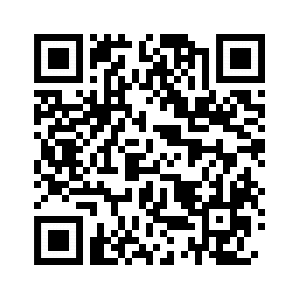 ผู้ประสานงาน นายธณาวุธ เหล่าเจริญพาณิชย์๐๙๒-๒๗๘-๙๗๘๒